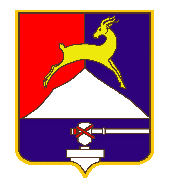 СОБРАНИЕ  ДЕПУТАТОВУСТЬ-КАТАВСКОГО ГОРОДСКОГО ОКРУГАЧЕЛЯБИНСКОЙ ОБЛАСТИ  Восемнадцатое    заседаниеРЕШЕНИЕ От 25.11.2020     № 137                                                       г. Усть-Катав    Об избрании заместителя председателя Собрания депутатов шестого созыва Усть-Катавского городского округа               Руководствуясь Федеральным законом от 06.10.2003 № 131-ФЗ «Об общих принципах организации местного самоуправления  в Российской Федерации», в соответствии с Уставом Усть-Катавского городского округа, Регламентом Собрания депутатов Усть-Катавского городского округа, Собрание депутатовРЕШАЕТ: Избрать заместителем председателя Собрания депутатов шестого созыва Усть-Катавского городского округа  на непостоянной основе  Федосову Светлану Николаевну - депутата от избирательного  округа № 13 .Опубликовать настоящее решение в газете «Усть-Катавская неделя» , обнародовать на информационном стенде в здании администрации Усть-Катавскогогородского округа и разместить на официальном сайте Усть-Катавского городского округа www.ukgo.su. Председатель Собрания  депутатов Усть-Катавского городского округа                                           С.Н.Пульдяев